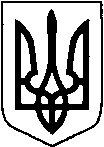 УКРАЇНАТЕТІЇВСЬКА МІСЬКА РАДАТЕТІЇВСЬКОГО РАЙОНУ КИЇВСЬКОЇ ОБЛАСТІТРИДЦЯТЬ ТРЕТЯ СЕСІЯ СЬОМОГО СКЛИКАННЯ             ПРОЕКТ  РІШЕННЯПро стан  боротьби з коронавірусною хворобою на території  Тетіївської ОТГ    Заслухавши та обговоривши стан захворюваності та поширення на території Тетіївської міської ОТГ  коронавірусної  інфекції COVID-19 ефективної реалізації повноваження міської ради у сфері захисту населення від інфекційних хвороб, відповідно до Указів Президента та постанов Кабінету Міністрів України, наказів Міністерства охорони здоров’я України по даному питанню, Закону України «Про внесення змін до деяких законодавчих актів України спрямованих на запобігання виникненню і поширенню корона вірусної хвороби (COVID-19),  ст.5 Закону України «Про захист населення від інфекційних хвороб», Закону України «Про місцеве самоврядування в Україні», Тетіївська міська рада                                            В И Р І Ш И Л А:1. Інформації головних лікарів комунальних підприємств Думанського В.П.та Крохмального А.С. про стан захворюваності  та боротьби із спалахом гострої распіраторної хвороби COVID-19 на території об’єднаної    територіальної громади та району взяти до відома.2.Керівникам закладів охорони здоров’я Крохмальному А.С. та    Думанському В.П. забезпечити виконання плану з готовності та    реагування системи охорони здоров’ в епідемічний сезон захворюваності    на грип та ГРВІ 2020-2021 років.3. Юридичним та фізичним особам, які знаходяться на території  Тетіївської              міської об’єднаної територіальної громади забезпечити дотримання            комплексу заходів спрямованих на  локалізацію та ліквідацію спалахів             епідемії цієї хвороби та її наслідків.      4. Тетіївській міській комісії з питань техногенно-екологічної безпеки та            надзвичайних ситуацій постійно проводити моніторинг для  посилення           контролю над епідемічною ситуацією в громаді.5. Контроль за виконанням даного рішення покласти на депутатську  комісію   з  питань соціального захисту, охорони здоров"я, освіти,   культури, молоді  і спорту.                    Міський голова                                                 Р.В.МАЙСТРУК26.08.2020 р.№    -33-VII    Начальник юридичного відділу                                             Н.М. Складена